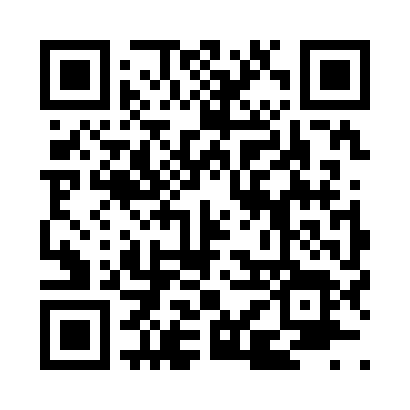 Prayer times for Ira, Iowa, USAMon 1 Jul 2024 - Wed 31 Jul 2024High Latitude Method: Angle Based RulePrayer Calculation Method: Islamic Society of North AmericaAsar Calculation Method: ShafiPrayer times provided by https://www.salahtimes.comDateDayFajrSunriseDhuhrAsrMaghribIsha1Mon4:005:421:175:198:5110:342Tue4:015:431:175:198:5110:333Wed4:015:431:175:198:5110:334Thu4:025:441:175:198:5110:325Fri4:035:441:185:198:5010:326Sat4:045:451:185:198:5010:317Sun4:055:461:185:198:5010:308Mon4:065:461:185:198:4910:309Tue4:075:471:185:208:4910:2910Wed4:085:481:185:208:4810:2811Thu4:095:491:185:198:4810:2712Fri4:105:491:195:198:4710:2613Sat4:115:501:195:198:4710:2514Sun4:135:511:195:198:4610:2415Mon4:145:521:195:198:4610:2316Tue4:155:531:195:198:4510:2217Wed4:165:531:195:198:4410:2118Thu4:175:541:195:198:4410:2019Fri4:195:551:195:198:4310:1920Sat4:205:561:195:198:4210:1821Sun4:215:571:195:188:4110:1722Mon4:235:581:195:188:4010:1523Tue4:245:591:195:188:3910:1424Wed4:256:001:195:188:3910:1325Thu4:276:011:195:178:3810:1126Fri4:286:021:195:178:3710:1027Sat4:296:031:195:178:3610:0928Sun4:316:041:195:178:3510:0729Mon4:326:051:195:168:3410:0630Tue4:346:061:195:168:3210:0431Wed4:356:071:195:168:3110:03